INDICAÇÃO Nº 467/2017Indica ao Poder Executivo Municipal a recuperação da malha asfáltica da Rua Colina, Jd. Santa Rosa I, em toda sua extensãoExcelentíssimo Senhor Prefeito Municipal, Nos termos do Art. 108 do Regimento Interno desta Casa de Leis, dirijo-me a Vossa Excelência para solicitar recuperação da malha asfáltica na Rua Colina, em toda sua extensão, no bairro Jd. Santa Rosa I.                         Justificativa:Fomos procurados por inúmeros moradores e conferido “in loco”, a situação da malha asfáltica encontra se muito deteriorada, com muitos buracos e  os condutores são obrigados a desvia los, levando a situação e risco de acidentes.Plenário “Dr. Tancredo Neves”, em 13 de janeiro de 2017.                                     Paulo Cesar Monaro                                        Paulo Monaro                            -Vereador Líder Solidariedade-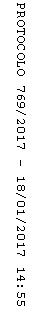 